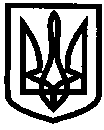 УКРАЇНАУПРАВЛІННЯ ОСВІТИІЗЮМСЬКОЇ МІСЬКОЇ РАДИ  ХАРКІВСЬКОЇ ОБЛАСТІНАКАЗ03.09.2018										№ 324Про внесення змін до наказу управління освіти Ізюмської міської ради Харківської області від 16.01.2018 №24У зв’язку зі змінами у кадровому складі педагогічних працівників закладів освіти міста, з метою подальшого вдосконалення і підвищення рівня науково-методичної та інформаційної роботи з педагогічними кадрамиНАКАЗУЮ:1 Внести зміни до наказу управління освіти Ізюмської міської ради Харківської області від 16.01.2018 №24 «Про організацію науково-методичної роботи з педагогічними кадрами закладів освіти міста у 2018 році», а саме:1.1. пункт 3 викласти в наступній редакції:«3. Організувати роботу міських методичних об’єднань з періодичністю засідань 3 рази на рік і затвердити керівниками:вчителів 1-х класів Супрун Марину Андріївну (Ізюмська загальноосвітня школа І-ІІІ ступенів № 4 Ізюмської міської ради Харківської області);2-х класів Зміївську Віту Леонідівну (Ізюмська загальноосвітня школа І-ІІІ ступенів № 6 Ізюмської міської ради Харківської області);вчителів 3-х класів  Калашник Ірину Вікторівну (Ізюмська гімназія № 3 Ізюмської міської ради Харківської області);4-х класів Нич Тетяну Романівну (Ізюмська гімназія № 1 Ізюмської міської ради Харківської області);вчителів української мови і літератури – Ворушило Ларису Володимирівну (Ізюмська загальноосвітня школа І-ІІІ ступенів №4 Ізюмської міської ради Харківської області);вчителів російської мови і літератури (інтегрований курс), зарубіжної літератури – Кириченко Тамару Іванівну (Ізюмська гімназія №3 Ізюмської міської ради Харківської області);вчителів математики – Макаренко Юлію Олександрівну (Ізюмська загальноосвітня школа І-ІІІ ступенів №6 Ізюмської міської ради Харківської області);вчителів історії і правознавства – Ткачук Анну Дмитрівну (Ізюмська гімназія №3 Ізюмської міської ради Харківської області);вчителів географії – Симонік Наталію Онуфріївну (Ізюмська гімназія №1 Ізюмської міської ради Харківської області);вчителів біології, екології – Переверзєву Наталію Данилівну (Ізюмська загальноосвітня школа І-ІІІ ступенів. №5 Ізюмської міської ради Харківської області);вчителів фізики, астрономії – Скрипник Ольгу Володимирівну (Ізюмська гімназія №1 Ізюмської міської ради Харківської області);вчителів хімії – Волковой Олену Василівну (Ізюмська гімназія №1 Ізюмської міської ради Харківської області);вчителів інформатики – Веприцького Олександра Володимировича Ізюмська загальноосвітня школа І-ІІІ ступенів №6 Ізюмської міської ради Харківської області);вчителів англійської мови – Шаменко Людмилу Олексіївну (Ізюмська загальноосвітня школа І-ІІІ ступенів. №12 Ізюмської міської ради Харківської області);вчителів німецької мови – Манерко Людмилу Євгеніївну (Ізюмська загальноосвітня школа І-ІІІ ступенів №6 Ізюмської міської ради Харківської області);вчителів фізичної культури – Ткачук Олену Сергіївну (Ізюмська гімназія №3 Ізюмської міської ради Харківської області);вчителів предметів художньо-естетичного циклу – Шевченко Вікторію Володимирівну (Ізюмська гімназія №3 Ізюмської міської ради Харківської області);вчителів трудового навчання – Логвін Тетяну Василівну (Ізюмська гімназія №1 Ізюмської міської ради Харківської області); Шевченка Ігоря Казиміровича (Ізюмська загальноосвітня школа І-ІІІ ступенів №6 Ізюмської міської ради Харківської області);вчителів предмета «Основи здоров’я» - Кравченко Валентину Іванівну  (Ізюмська загальноосвітня школа І-ІІІ ступенів №11 Ізюмської міської ради Харківської області);вчителів предмета «Захист Вітчизни» – Бережного Анатолія Івановича (Ізюмська загальноосвітня школа І-ІІІ ступенів №4 Ізюмської міської ради Харківської області);вчителів економіки – Нікітенко Людмилу Микитівну  (Ізюмська загальноосвітня школа І-ІІІ ступенів №2 Ізюмської міської ради Харківської області);працівників психологічної служби – Герасимову Ксенію Михайлівну  (Ізюмський дошкільний навчальний заклад (ясла-садок) № 14 Ізюмської міської ради Харківської області);шкільних бібліотекарів – Жернову Вікторію Сергіївну (Ізюмська гімназія №1 Ізюмської міської ради Харківської області);вчителів-логопедів, вчителів-дефектологів, вихователів логопедичних груп -Світонь Наталію Олександрівну (Ізюмський дошкільний навчальний заклад (ясла-садок) № 2 комбінованого типу Ізюмської міської ради Харківської області);вихователів груп раннього віку – Чорноріз Ірину Анатоліївну (Ізюмський дошкільний навчальний заклад (ясла-садок) № 9 Ізюмської міської ради Харківської області);вихователів II молодших груп – Слабоспицьку Олену Миколаївну (Ізюмський дошкільний навчальний заклад (ясла-садок) № 14 Ізюмської міської ради Харківської області);вихователів середніх вікових груп – Каширіну Ольгу Анатоліївну(Ізюмський дошкільний навчальний заклад (ясла-садок) № 12 Ізюмської міської ради Харківської області);вихователів старших вікових груп – Ананенкову Ірину Іванівну (Ізюмський дошкільний навчальний заклад (ясла-садок) № 2 комбінованого типу Ізюмської міської ради Харківської області);- музичних керівників – Колісник Ірину Станіславівну (Ізюмський дошкільний навчальний заклад (ясла-садок) № 9 Ізюмської міської ради Харківської області);-	сестер медичних старших та сестер медичних з дієтичного харчування закладів дошкільної освіти – Онищенко Яну Олександрівну (Ізюмський дошкільний навчальний заклад (ясла-садок) № 4 комбінованого типу Ізюмської міської ради Харківської області);- асистентів вчителів в інклюзивних класах – Івахненко Ольгу Іванівну, асистента вчителя Ізюмської загальноосвітньої школи І-ІІІ ступенів № 10 Ізюмської міської ради Харківської області.»1.2. пункт 10 викласти в наступній редакції:«10. Організувати роботу методичної ради відділу науково-методичного та інформаційного забезпечення управління освіти Ізюмської міської ради Харківської області з періодичністю засідань не менше 2 разів на семестр.Затвердити раду в такому складі:1. Золотарьова Наталія Миколаївна – начальник відділу науково-методичного та інформаційного забезпечення управління освіти Ізюмської міської ради Харківської області;2. Агішева Світлана Русланівна – провідний спеціаліст відділу науково-методичного та інформаційного забезпечення управління освіти Ізюмської міської ради Харківської області.3. Денисенко Валентина Олексіївна - провідний спеціаліст відділу науково-методичного та інформаційного забезпечення управління освіти Ізюмської міської ради Харківської області;4. Погоріла Тетяна Володимирівна - головний спеціаліст відділу науково-методичного та інформаційного забезпечення управління освіти Ізюмської міської ради Харківської області;5. Калашников Олег Валентинович - практичний психолог Ізюмської гімназії №3 Ізюмської міської ради Харківської області;6. Яремко Тетяна Сергіївна -  директор  Ізюмської загальноосвітньої школи І-Ш ступенів № 6 Ізюмської міської ради Харківської області, член ради директорів закладів освіти Харківської області;7. Ткачук Анна Дмитрівна – вчитель історії Ізюмської гімназії № 3 Ізюмської міської ради Харківської області, керівник ММО вчителів історії і правознавства;8. Оніщенко Вікторія Анатоліївна – заступник директора Ізюмської загальноосвітньої школи І-Ш ступенів № 12 Ізюмської міської ради Харківської області;9. Світонь Наталія Олександрівна – вчитель-логопед Ізюмського дошкільного навчального закладу (ясла-садок) № 2 комбінованого типу Ізюмської міської ради Харківської області, керівник ММО вчителів – логопедів закладів дошкільної освіти;10. Дубинська Раїса Василівна – завідувач Ізюмського дошкільного навчального закладу (ясла-садок) № 2 комбінованого типу Ізюмської міської ради Харківської області, голова Ради завідувачів закладів дошкільної освіти м. Ізюм, член Ради завідувачів дошкільних навчальних закладів Харківської області;11. Супрун Марина Андріївна – вчитель початкових класів Ізюмської загальноосвітньої школи І-ІІІ ступенів № 4 Ізюмської міської ради Харківської області, керівник ММО вчителів початкових класів (1 клас);12. Вєтрова Наталія Миколаївна – вчитель української мови та літератури Ізюмської загальноосвітньої школи І-ІІІ ступенів № 4 Ізюмської міської ради Харківської області;13. Морока Андрій Сергійович – директор Ізюмського центру дитячої та юнацької творчості Ізюмської міської ради Харківської області.»1.3. Пункт 1 додатку 2 викласти в наступній редакції: «1. Закріпити:1.1. За начальником відділу науково-методичного та інформаційного забезпечення управління освіти Ізюмської міської ради Харківської області Золотарьовою Н.М.:- Вродзинського Миколу Олександровича, учителя фізичної культури Ізюмської загальноосвітньої школи І-ІІІ ступенів № 6 Ізюмської міської ради Харківської області;- Чорнобай Марину Олександрівну, вчителя початкових класів Ізюмської загальноосвітньої школи І-ІІІ ступенів № 12 Ізюмської міської ради Харківської області;1.2. За головним спеціалістом відділу науково-методичного та інформаційного забезпечення управління освіти Ізюмської міської ради Харківської області Погорілою Т.В.:- Зіньковського Максима Олеговича, учителя української мови і літератури Ізюмської загальноосвітньої школи І-ІІІ ступенів № 6 Ізюмської міської ради Харківської області;- Сухину Альону Валеріївну, учителя української мови і літератури Ізюмської загальноосвітньої школи І-ІІІ ступенів № 12 Ізюмської міської ради Харківської області.- Тихоненко Анжеліку Владиславівну, вчителя початкових класів Ізюмська загальноосвітня школа І-ІІІ ступенів №11 Ізюмської міської ради Харківської області.1.3. За провідним спеціалістом відділу науково-методичного та інформаційного забезпечення управління освіти Ізюмської міської ради Харківської області Денисенко В.О.:- Ярошенко Олену Володимирівну, вчителя історії Ізюмської загальноосвітньої школи І-ІІІ ступенів № 4 Ізюмської міської ради Харківської області;- Сердюка Дмитра Ігоровича, вчителя географії Ізюмської загальноосвітньої школи І-ІІІ ступенів № 11 Ізюмської міської ради Харківської області.1.4. За спеціалістом І категорії відділу науково-методичного та інформаційного забезпечення управління освіти Ізюмської міської ради Харківської області Адамовим С.І.:- Мятиженка Владислава Ярославовича, вчителя інформатики  Ізюмської загальноосвітньої школи І-ІІІ ступенів № 2 Ізюмської міської ради Харківської області. 1.5. За провідним спеціалістом відділу науково-методичного та інформаційного забезпечення управління освіти Ізюмської міської ради Харківської області Агішевою С.Р.:- Господар Тетяну Володимирівну, вихователя Ізюмського дошкільного навчального закладу (ясла-садок) № 2 комбінованого типу Ізюмської міської ради Харківської област;- Загорулько Інну Сергіївну, вихователя Ізюмського дошкільного навчального закладу (ясла-садок) № 9 Ізюмської міської ради Харківської області;- Лисенко Марію Олександрівну, вихователя Ізюмського дошкільного навчального закладу (ясла-садок) № 4 комбінованого типу  Ізюмської міської ради Харківської області;- Андрієнко Ганну Петрівну, вихователя Ізюмського дошкільного навчального закладу (ясла-садок) № 2 комбінованого типу Ізюмської міської ради Харківської області;- Шкуренко Юлію Володимирівну, вихователя Ізюмського дошкільного навчального закладу (ясла-садок) №13 компенсуючого типу (санаторний) Ізюмської міської ради Харківської області;- Івко Катаріну Віталіївну, вихователя Ізюмського дошкільного навчального закладу (ясла-садок) № 16 Ізюмської міської ради Харківської області;- Соловей Катерину Анатоліївну, вихователя Ізюмського дошкільного навчального закладу (ясла-садок) № 16 Ізюмської міської ради Харківської області;- Чередниченко Юлію Олександрівну, вихователя Ізюмського дошкільного навчального закладу (ясла-садок) № 16 Ізюмської міської ради Харківської області;- Кисельову Олену Євгеніївну, музичного керівника Ізюмського дошкільного навчального закладу (ясла-садок) № 16 Ізюмської міської ради Харківської області;- Харун Лесю Леонідівну, вихователя Ізюмського дошкільного навчального закладу (ясла-садок) № 9 Ізюмської міської ради Харківської області.»1.4. Додати до наказу пункти:«14. Організувати роботу міських методичних заходів з періодичністю засідань 3 рази на рік і затвердити керівниками:-	педагогічного коучингу для вихователів старших вікових груп, які працюють за програмою «Впевнений старт» – Кириченко Владиславу Олександрівну (Ізюмський дошкільний навчальний заклад (ясла-садок) № 13 компенсуючого типу (санаторний) Ізюмської міської ради Харківської області);- тимчасово творчу групу «Мнемотехніка» – Мітіну Анну Анатоліївну (Ізюмський дошкільний навчальний заклад (ясла-садок) № 17 Ізюмської міської ради Харківської області);- творчу майстерню «З комп’ютером на ТИ» – Літвіненко Марину Валентинівну (Ізюмський дошкільний навчальний заклад (ясла-садок) № 4 комбінованого типу Ізюмської міської ради Харківської області);- відкриту школу для молодих педагогів – Забашту Оксану Олександрівну(Ізюмський дошкільний навчальний заклад (ясла-садок) № 16 Ізюмської міської ради Харківської області).15. Організувати роботу майстер-класів з періодичністю засідань один раз на місяць (за окремим графіком) – вихователі-методисти закладів дошкільної освіти міста.»1.5. Пункт 14 наказу вважати пунктом 16.2. Контроль за виконанням даного наказу покласти на начальника відділу науково-методичного та інформаційного забезпечення управління освіти Ізюмської міської ради Харківської області Золотарьову Н.М.Начальник управління освіти  		                        О.В.Безкоровайний	Золотарьова